«Таланты земли Самарской»25 августа 2018 года при полном аншлаге в Красноармейском МКДЦ состоялся концерт «Таланты земли Самарской», который проходил в рамках реализации регионального проекта «Самарская область – наш дом».В концертной программе выступили: заслуженный работник культуры Российской Федерации, председатель Самарской областной организации Союза журналистов России Ирина Цветкова, народный артист Российской Федерации, председатель Самарской организации Союза композиторов Марк Левянт, ансамбль «Добро», солисты Самарского театра оперы и балета, ансамбль народных инструментов Самарской государственной филармонии «Волга Folk Band», а также солист ансамбля «Синяя птица» Евгений Войнов.Фотоотчет смотрите ниже 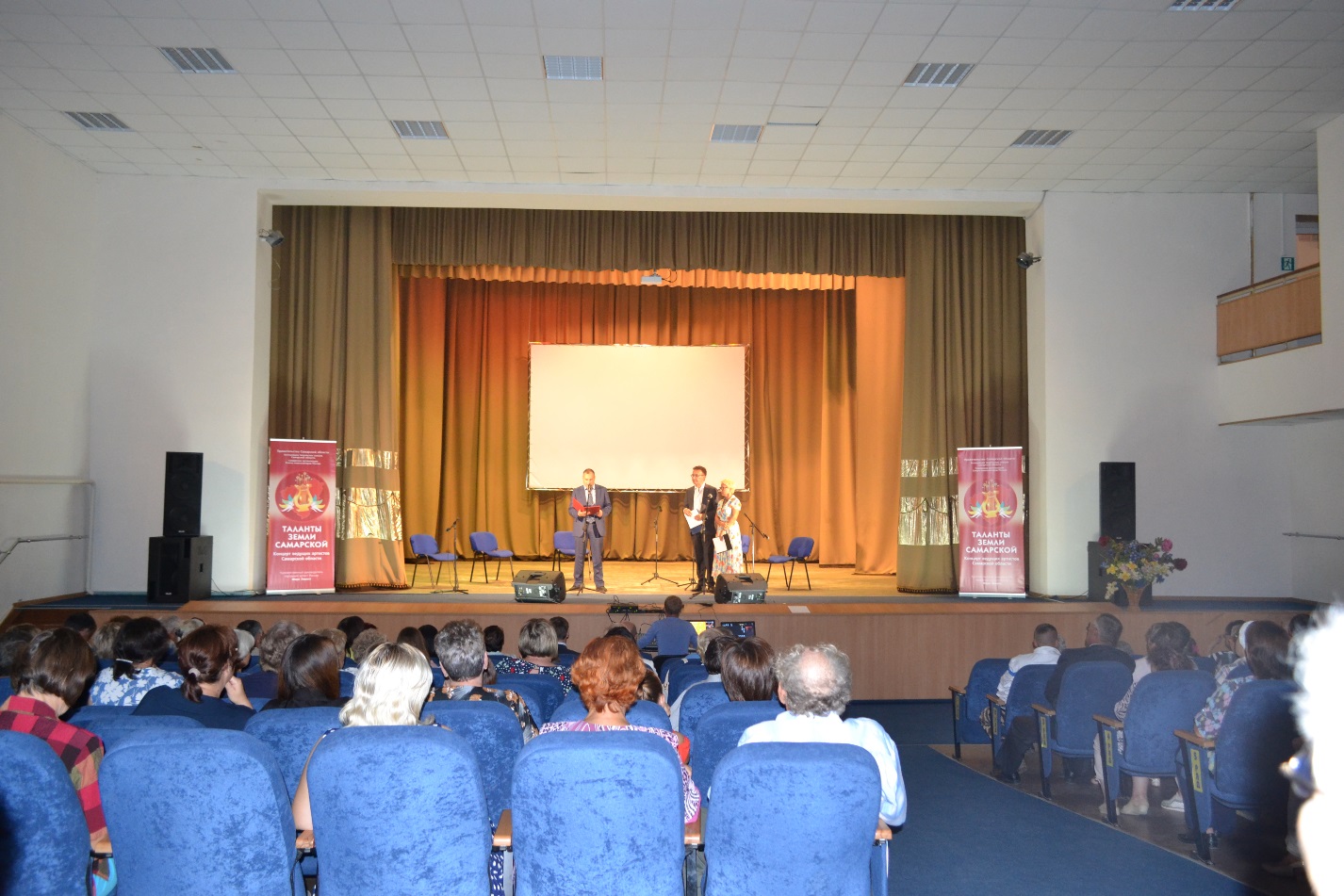 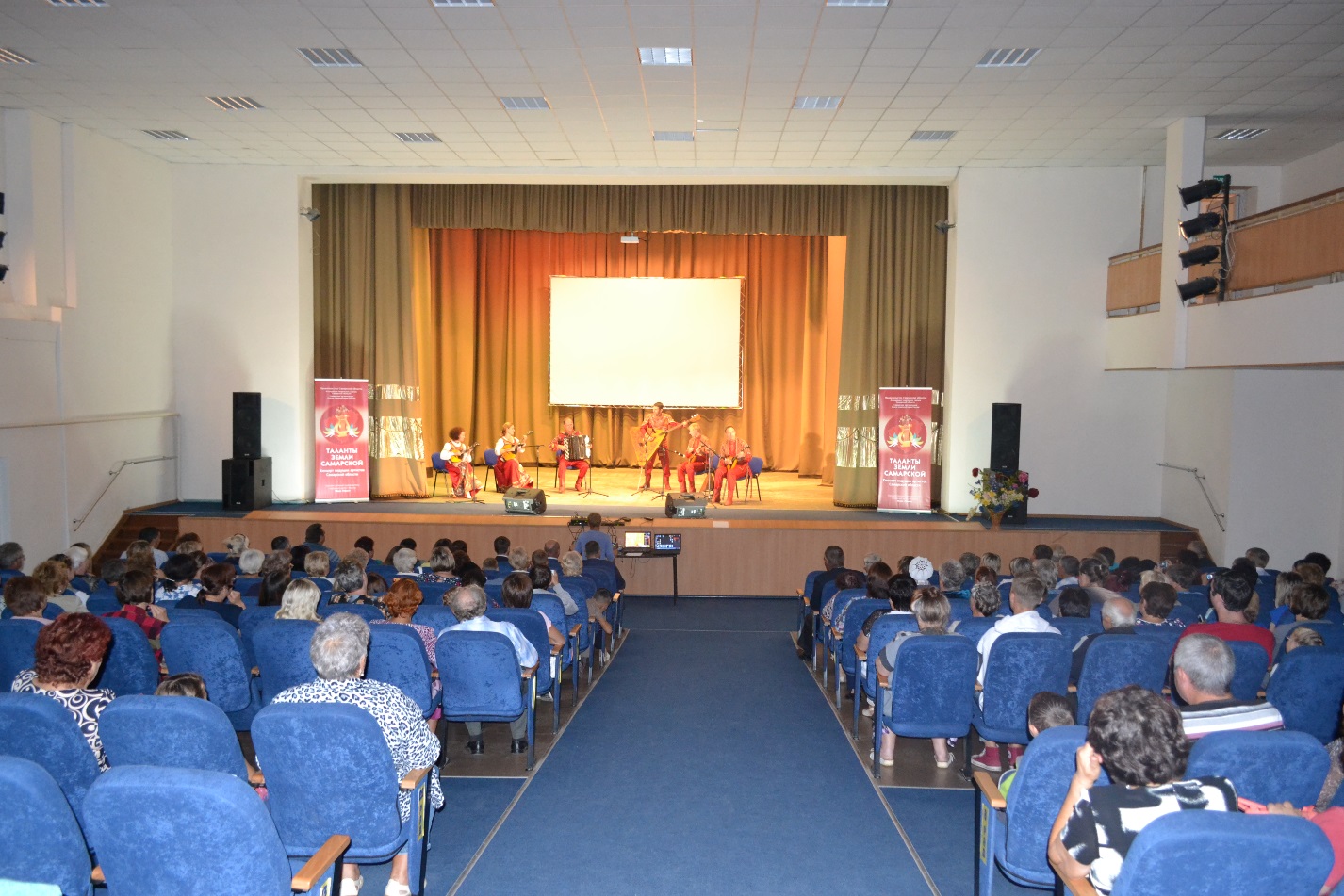 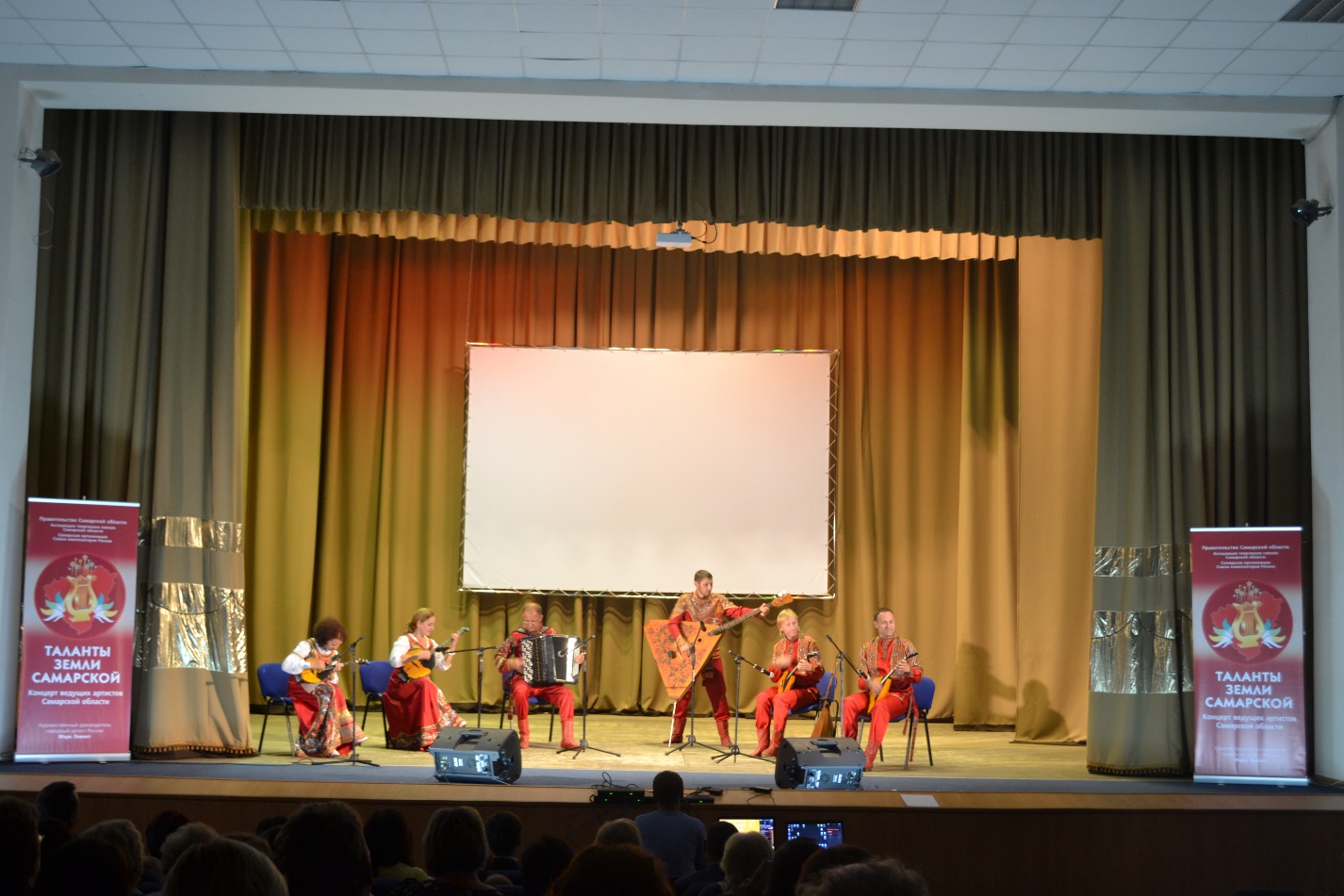 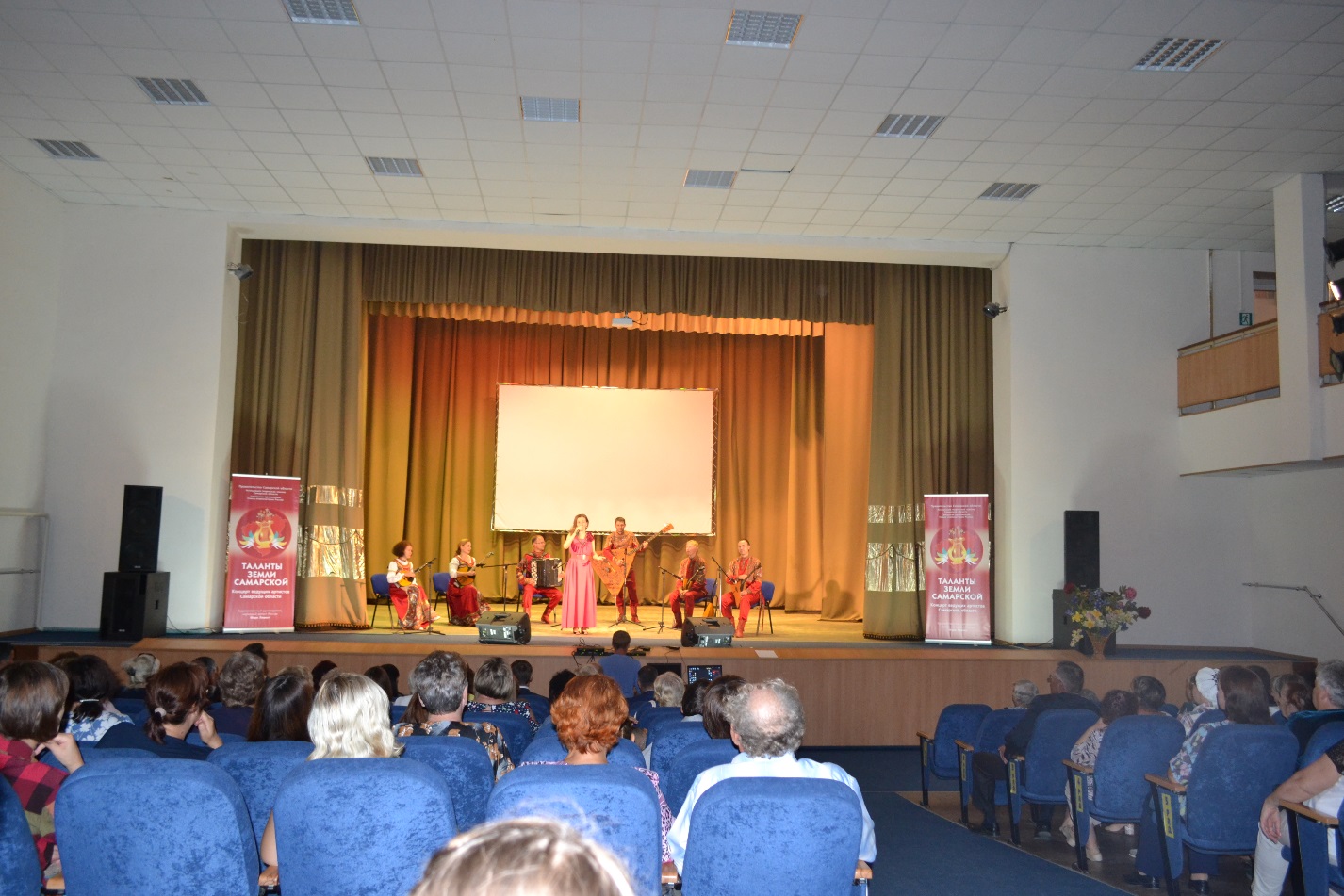 